STORYBOARDPenulis		: NAMA KELOMPOK/ NAMA MAHASISWATema			: Binatang (Tentatif)Sub Tema		: Binatang Amfibi (Tentatif)Sub-sub Tema	: Katak (Tentatif)Sasaran		: Usia 5-6 tahun (Kelompok B)FrameGambarAksiCover Suara/ TeksPerkiraan DurasiPembukaan Pembukaan Pembukaan Pembukaan Pembukaan 01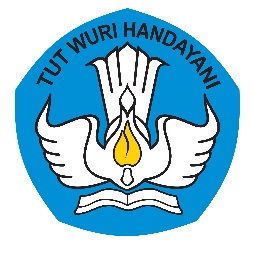 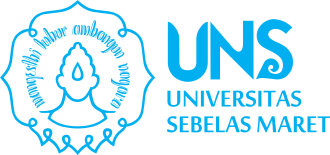 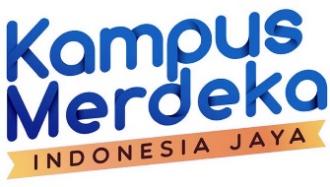 Menampilkan tulisan “VIDEO PEMBELAJARAN”, “untuk Kelompok B (usia 5-6 tahun)”, dan “Oleh: (Nama Mahasiswa/ kelompok)”. Serta juga menampilkan loggo kemendikbud, loggo UNS, dan loggo kampus merdeka Menampilkan tema, subtema, dan sub-subtemaTeks =VIDEO PEMBELAJARANTema : BinatangSubtema : Binatang AmfibiSub-subtema : KatakOleh: NAMA MAHASISWA PG PAUD FKIP UNS*dengan diiringi musik sebagai backsound15 detik02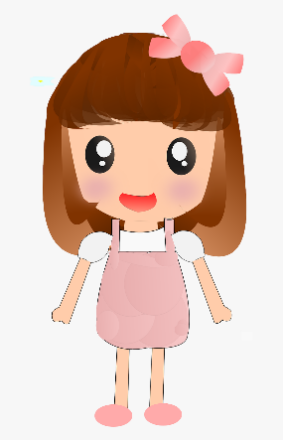 Menampilkan tokoh bernama Lulu yang selanjutnya disusul dengan balon teks secara bergantian.Teks =Hai, namaku LuluBagaimana kabar teman-teman?Suara =Hai, namaku LuluBagaimana kabar teman-teman? Lulu harap teman-teman selalu dalam keadaan yang sehat yaa12 detik03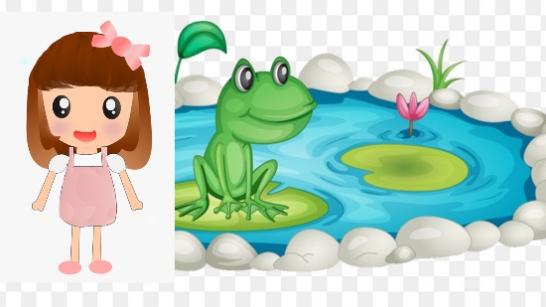 Menampilkan gambar anak Bernama Lulu dengan background kolam katak. Kemudian menampilkan tulisan “tahukah kamu binatang apakah ini?” Teks =Tahukah kamu binatang apakah ini?Suara =Oh iya, Lulu punya tebak-tebakan nih…Tahukah kamu binatang apakah ini? 10 detik04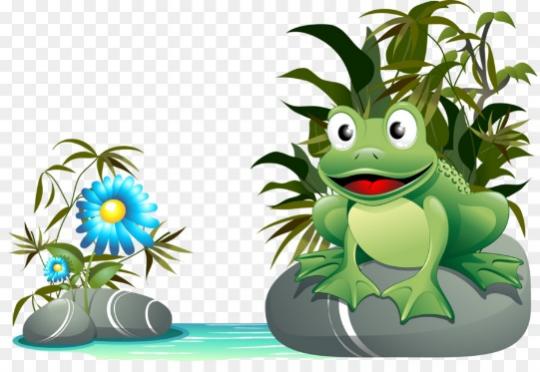 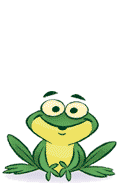 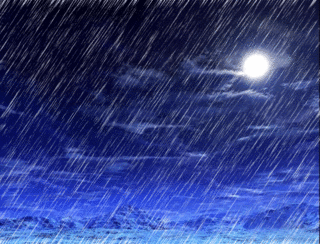 Menampilkan gambar katak, GIF katak melompat, dan video singkat hujan di malam hari dengan disusul suara katakSuara =Ia berwarna hijau dan suka sekali melompat-lompatDan biasanya saat hujan dan malam hari dia muncul15 detik05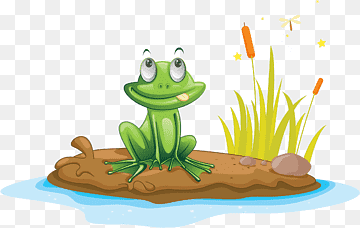 Menampilkan gambar katak lalu disusul dengan tulisan “katak”Teks =katakSuara =Yaaa… namanya binatang katak5 detikIntiIntiIntiIntiInti06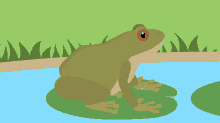 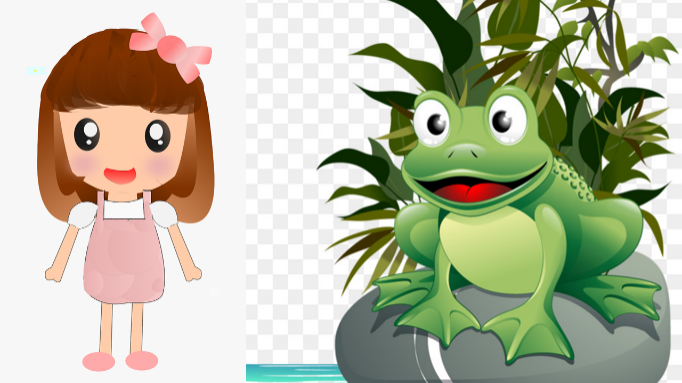 Menampilkan GIF katak melompat kemudian disusul dengan tokoh Lulu disertai balon teks “apa itu binatang amfibi?”Selanjutnya, menampilkan gambar tokoh Lulu di dekat katak Teks =apa itu binatang amfibi?Suara =Katak merupakan jenis binatang amfibi. Apa itu binatang amfibi? Ada yang tahu?12  detik07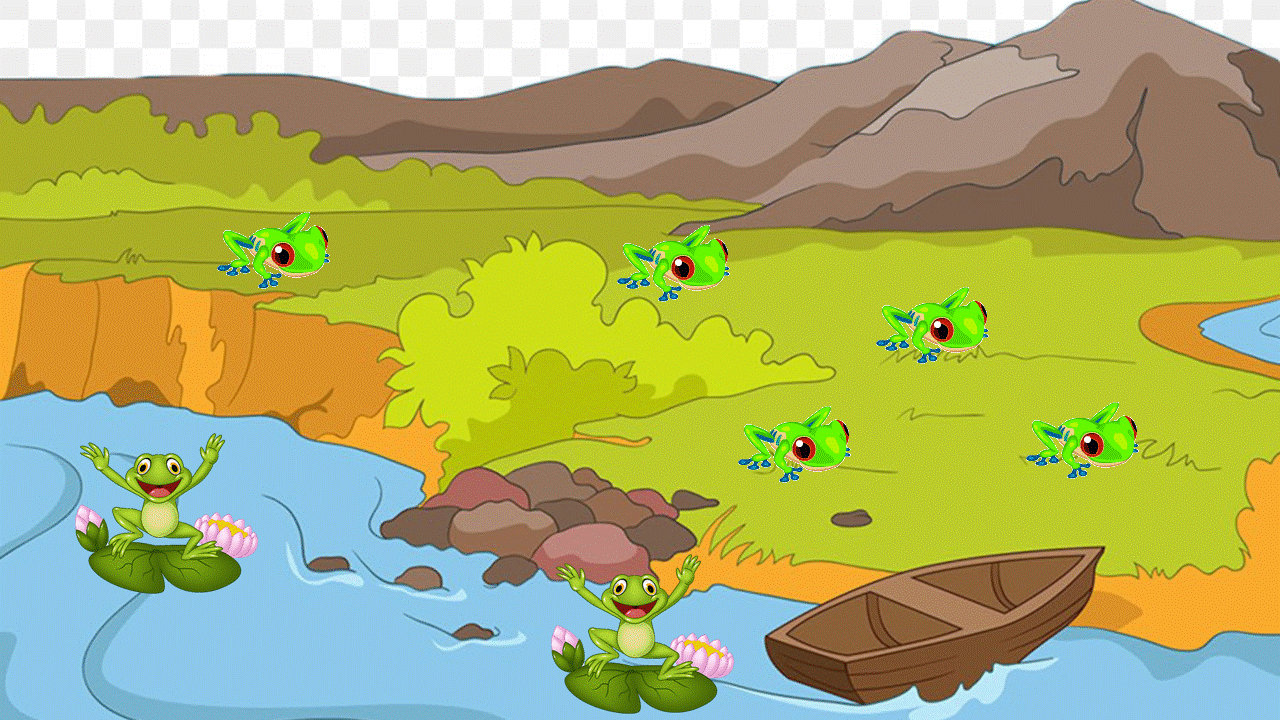 Menampilkan tulisan “binatang amfibi” lalu disusul dengan gambar katak di kolam dan di darat Teks =binatang amfibibinatang yang hidup di dua alamdi darat, di airSuara =Binatang amfibi adalah binatang yang dapat hidup di dua alam yaitu di darat dan di air.Selain itu, binatang katak juga sangat pandai dalam hal melompat dan berenang20 detik08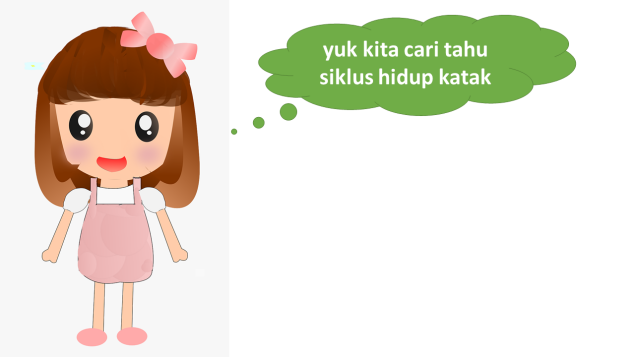 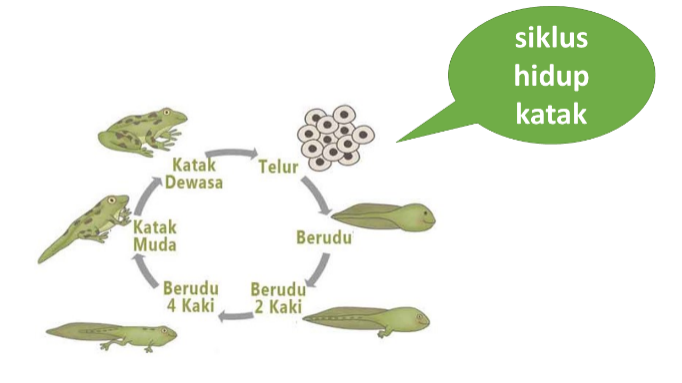 Menampilkan tokoh Lulu yang kemudian disusul dengan tulisan “yuk kita cari tahu mengenai siklus hidup katak”Selanjutnya, menampilkan siklus hidup katak disertai dengan tulisan “Siklus Hidup Katak”Teks =yuk kita cari tahu mengenai siklus hidup katakSuara =Agar kita lebih mengenal katakYuk kita cari tahu bagaimana siklus hidup katak15 detik09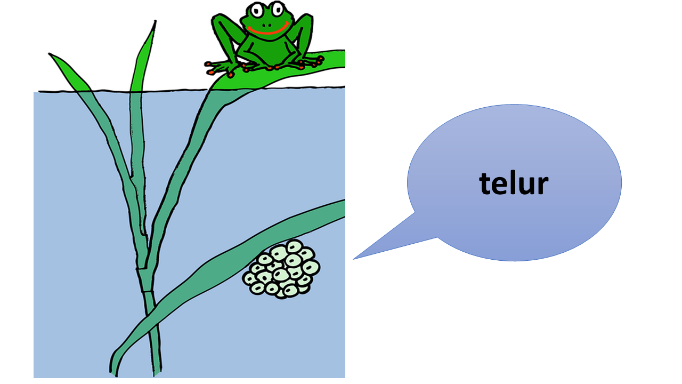 Menampilkan gambar telur katakTeks =telurSuara =Katak berkembangbiak dengan cara bertelur di dalam airDan dalam satu kali bertelur, katak dapat mengeluarkan lebih dari 100 telur loh teman-teman15 detik10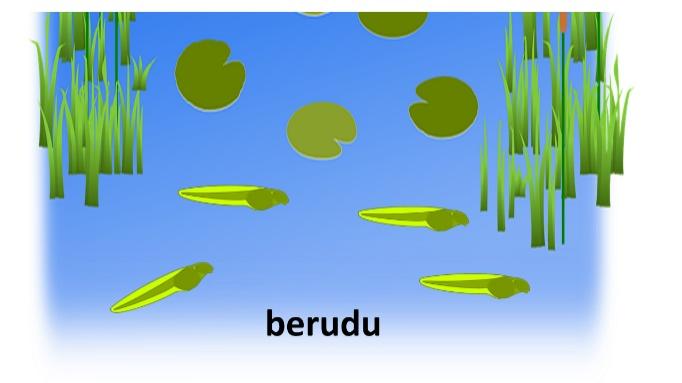 Menampilkan gambar beruduTeks =beruduSuara =Setelah kurang lebih 10 hari, telur katak menetas menjadi berudu atau biasa disebut dengan kecebongBerudu memiliki insang  sebagai alat pernapasan di dalam air seperti ikan20 detik11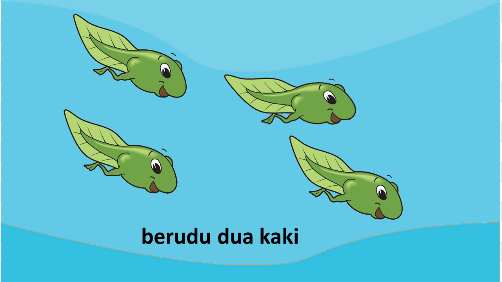 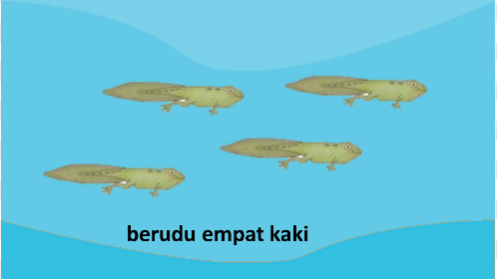 Menampilkan gambar berudu kaki dua lalu menampilkan berudu kaki empatTeks =berudu berkakiSuara =Tiga minggu kemudian, insang pada katak akan tertutup oleh kulitnya, lalu tumbuhlah kaki belakang. Maka dari itu, disebutlah berudu berkaki20 detik12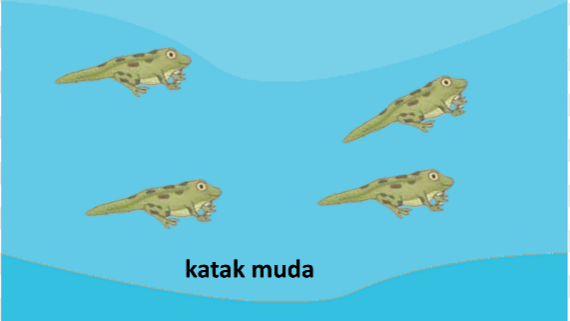 Gambar katak mudaTeks =saat sudah berusia delapan minggukatak berekor, bernafas menggunakan paru-paruSuara =Saat sudah berusia 8 minggu, berudu berkaki berubah menjadi katak berekor. Kemudian semakin lama ekor itu akan memendek dan katak bernapas menggunakan paru-paru20 detik13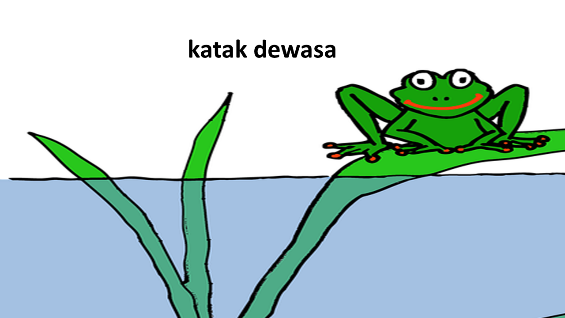 Menampilkan gambar katak dewasa Teks =katak dewasaSuara =Setelah pertumbuhan anggota tubuh katak sempurna, katak akan berubah menjadi katak dewasa10 detikPenutupPenutupPenutupPenutupPenutup14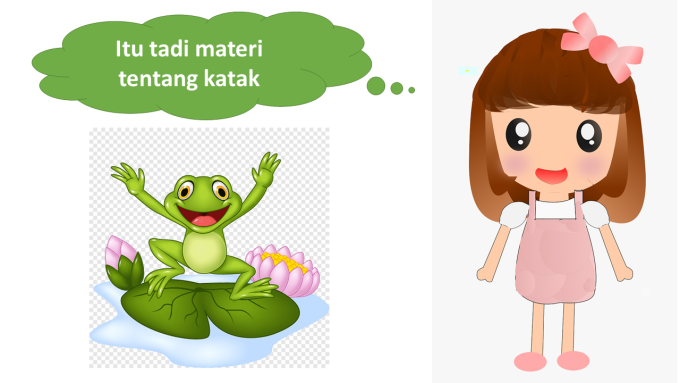 Menampilkan gambar  sampai jumpa dari lulu Teks =Materi katak selesaiSuara =teman-teman  itu tadi materi mengenai katak, sampai jumpa lagi bersama LuluTerimakasih. Bye…15 detik15Menampilkan tulisan “Semoga Bermanfaat”Teks =Semoga Bermanfaat Suara=Semoga Bermanfaat ya teman-teman5 detik